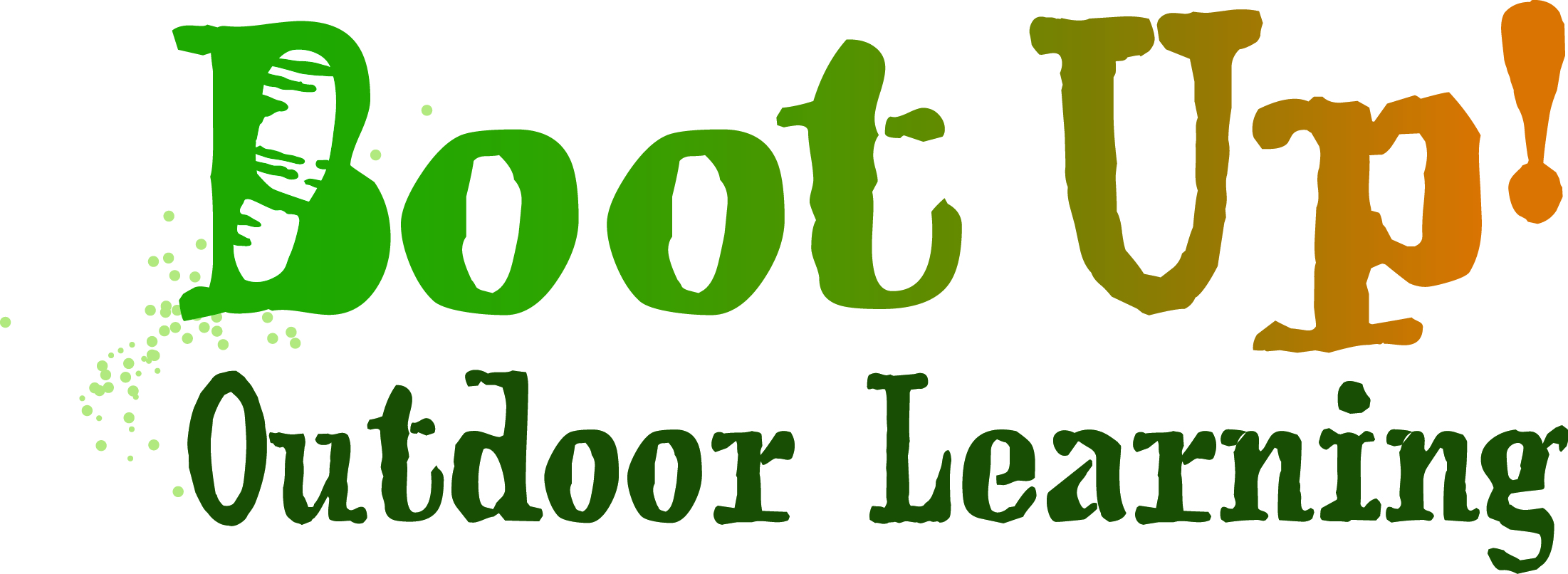 -------------------------------------------------------------------------------------------------------------------------------------------Keeping Everyone SafeA Guide for Parents and Young People coming to Boot Up Outdoor Learning during Covid-19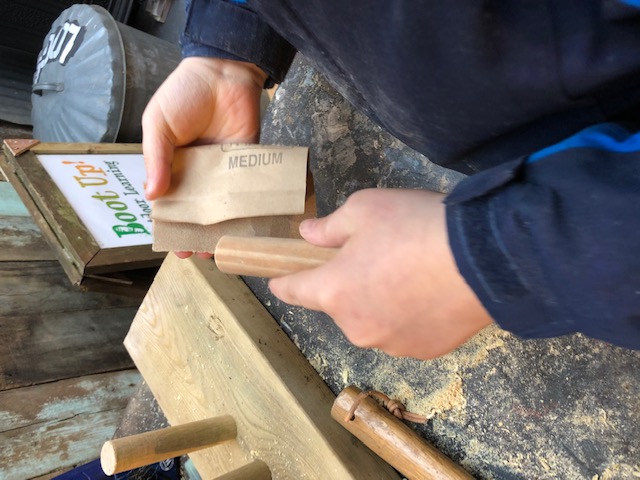 Keeping Safe _________________________________________________________________We want to keep to continue supporting you at this very challenging timeKeeping Safe------------------------------------------------------------------------------------------------SafetyTo keep you and your family and our staff team safe we have introduced some changes to our normal way of workingWe are checking EVERYONE’S temperature on arrival – YES ! that is staff, young people and visitors We are asking EVERYONE to wash their hands when they arrive and throughout the day We will be using disposable paper towels Everyone has HAND SANITSER, staff carry it and there are sanitiser stations across the site and we will use it regularlyWe will help EVERYONE to remember that we need to keep 2m apart from each other; We do this gently and help everyone to understand whyKeeping Safe------------------------------------------------------------------------------------------------ChangesChanges you will seeBubblesYou will be asked to work one to one as usual but within your ‘bubble’,  swapping between two staff at the change of sessions. Masks If you haven’t got your own, we have disposable face masks. If necessary, we will ask staff and young people to wear them at certain times when close face-to-face contact is unavoidable – to keep you safe LunchIt is a shame but we will not be able to all sit together at lunchtimeYou will have to bring you own PACKED LUNCH and drinks bottle and eat it with your member of staff in different locationsWe will have disposable cups for break time Toilet Breaks You will need to ask to use the toilet and you will be accompanied by a member of staff who will ask you to use wipes to clean after useThere will be a hand wash station with paper towels and sanitiser at the toilets Keeping Safe------------------------------------------------------------------------------------------------Activities We won’t be able to offer some activities such as :-CookingTeam games such as Frisbee or FootballCircle Time/ Fie Pit at the end of the dayThese activities can only be done safely with close contact and we know we need to avoid this. There are LOTS of other things we can do though! 